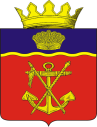 АДМИНИСТРАЦИЯКАЛАЧЕВСКОГО  МУНИЦИПАЛЬНОГО  РАЙОНАВОЛГОГРАДСКОЙ  ОБЛАСТИПОСТАНОВЛЕНИЕот  12.07.2017 г.         № 716О внесении изменений в постановление Администрации Калачёвского муниципального района от 22.06.2017 года № 644 «О создании комиссии и утверждении порядка взаимодействия»п о с т а н о в л я ю:1. Внести следующие изменения в приложении 1, утверждённое постановлением Администрации Калачёвского муниципального района от 22.06.2017 года № 644 «О создании комиссии и утверждении порядка взаимодействия».1.1 В строке 25 таблицы «Состав комиссии по обеспечению безопасности при использовании и содержании внутридомового и внутриквартирного газового оборудования», слова «представитель ОАО «Газпром газораспределение Волгоград», Калачёвский газовый участок» читать как «представитель филиала ООО «Газпром газораспределение Волгоград» в г.Калач-на-Дону».2. Настоящее постановление подлежит официальному опубликованию.3. Контроль исполнения настоящего постановления возложить на заместителя Главы администрации Калачёвского муниципального района Д.В. Сарычева.Глава администрацииКалачёвского муниципального района                                         С.А. Тюрин